Брянский государственный университет имени академика И.Г. ПетровскогоXIV Брянская корпоративная региональная олимпиада учащейся молодежиФИЗИКАЗаочный тур2022-2023 уч. г.9 КЛАССНа тело массой m, покоящееся на горизонтальной плоскости, начинает действовать постоянная сила , направленная вдоль поверхности. Время действия силы равно t. Коэффициент трения тела о плоскую поверхность равен . Какой путь пройдет тело за время движения?Три тонкие проволоки одинакового диаметра – железная, медная и алюминиевая – соединены последовательно. Их подключают к источнику высокого напряжения. Одна из проволок перегорает. Какая? Начальная температура проволок равна 0С. Зависимость сопротивления от температуры не учитывайте. Температура плавления железа 1400С, меди 1083С, алюминия 660С. Удельная теплота плавления железа 82 кДж/кг, меди 214 кДж/кг, алюминия 380 кДж/кг. Удельная теплоемкость железа 460 Дж/кгС, меди 380 Дж/кгС, алюминия 890 Дж/кгС.На гладком горизонтальном столе лежит доска массой , на которой покоится брусок массой . Тела соединены легкой нитью, перекинутой через невесомый блок. Какую силу нужно приложить к доске, чтобы она начала двигаться от блока с постоянным ускорением 5 м/с2? Коэффициент трения между доской и бруском 0,5. Трением между доской и столом пренебречь.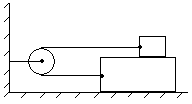 Присоединение к амперметру некоторого шунтирующего сопротивления увеличивает пределы измерения тока в три раза. Другое шунтирующее сопротивление увеличивает пределы измерения в семь раз. Во сколько раз увеличится предел измерения амперметра, если в качестве шунта использовать оба сопротивления, предварительно соединенные между собой последовательно.Маленькая шайба массой m съезжает с незакрепленной горки массой 5m и движется по горизонтальной поверхности. Затем шайба упруго ударяется о стоящую впереди стену, возвращается к горке и начинает подниматься по ней. Найти скорость горки после первого расставания с шайбой. На какую максимальную высоту поднимется шайба по горке после удара о стену?Имеются две одинаковые стальные спицы, из которых одна намагничена. Как узнать, какая из спиц намагничена, не пользуясь ничем, кроме самих спиц?